KURUKSHETRA UNIVERSITYKURUKSHETRAScheme of Examination and Syllabusfor Under-Graduate ProgrammeCourse: Fine Arts (Drawing & Painting)Under Multiple Entry-Exit, Internship and CBCS-LOCFin accordance to NEP-2020 w.e.f.2022-23 (in phased manner)For UTD OnlyKURUKSHETRA UNIVERSITY, KURUKSHETRA Scheme of Examination for UG Program of Course : Fine Arts (Drawing & Painting) Under Multiple Entry-Exit, Internship and CBCS-LOCF in accordance to NEP-2020 w.e.f. 2022-23 (in phased manner)Course : Fine ArtsProgramme Outcomes (POs) for UG Program of Course :Fine Arts1. To develop skills in graduate students to be able to acquire theoretical and practical knowledge in fundamentals of Art and Aesthetics.2. To create awareness on ethical issues, Studio practice and the Art Society. 3. To inculcate ability to critically evaluate problems and apply lateral thinking and analytical skills for professional development. 4. To develop ability in youth for understanding basic creative learning and effective communication skills. 5. To prepare youth for career in teaching, art curator, director, as an artist, government organizations and self-reliant entrepreneurship. 6. To make students aware of contemporary art world and present scenario in art field.7. To provide learning experience in students that instills deep interest in Fine Arts for the benefit of art society. Programme Specific Outcomes (PSOs) for Drawing and Painting Course of UG Program 1.The students will be introduced to the concepts of art, its principles, basic terms and categories. The aim is to enable them to engage with visual and conceptual comparisons in arts of different times and places. 2.The programme will introduce the students with the various schools, styles and phases of the development in painting and sculpture in India. The students will avail the awareness of the different terms, concepts, forms and subject matter of these works.3.The students will also come across other practices that are aligned to the making of art and thus have a better perception of art society.4.On completion of their training the students will become a professional and getting opportunities in Govt and private concerns to seat themselves as an artist and to establish their own concern in Fine Arts. 5.Youth will be capable of using knowledge of subject and analytical methods in    identifying and incorporating various creative expressions into their artworks.6. This programme will develop personnel who can be capable of doing Masters in the subject and can develop career as teacher, in industry or as entrepreneur in the realms of the subject. SEMESTER-ICOURSE : FINE ARTSTheory (B-FAP-N101)Objective- To make students understand the general elements and principles of art and also be able to classify the diverse forms of art.Course Outcomes: After completion of course, student will be able –Table 2: CO – PO matrix for the course B-FAP-N101 (Fundamental of Arts-I)Table 3: CO – PSO matrix for the course B-FAP-N101 (Fundamental of Arts-I)Note– Nine questions are to be set in all and the candidates are required to attempt five questions including compulsory question i.e. two questions from each unit. Question 1 is compulsory consisting of short answer type 5 parts questions covering the entire syllabus. All five questions carry equal marks.Details of course works- Unit-IIntroduction to Arts.Meaning and Definition of Art: Types, Functions, Scope and Purpose of Art.Unit-IIElements of Art: Line, Form, Shape, Space, Colour, Tone, Texture.	Unit-IIIPrinciples of Art: Rhythm, Unity, Harmony, Contrast, Dominance, Balance and Perspective.	Unit IVClassification of Art: Painting, Sculpture, Music, Architecture, Literature, Drama and Dance. Suggested Reading- Bhartiya Chitra Kala ka Itihas- Vachaspati GairolaBhartiya Chitrakala ka Itihas- Avinash Bahadur VermaRupa prada Kala ke Muladhar- R. A. Agarwal and S. K. SharmaBhartiya Murtikala- Ramanath MishraBhartiya Kala- A. L. SrivastavaBhartiya Chitrankan- R. K. VishwakarmaArts and Architecture of India- Benjamin RowlandThe Art of Ancient India – Susan L. HuntingtonIndian Sculpture- Stella Kramrisch  A History of Far Eastern Art- Thames and HudsonBhartiya Chitrakala Avem Murtikala Ka Itihas- Dr. Rita PratapPractical (B-FAP-N102)Objective- To have practical knowledge about the study of objects. To make students capable of transforming various three-dimensional shapes and forms on paper.Course Outcomes: After completion of course, student will be able –Details of course works:Maximum Marks-100External (Examination)			:  50Internal			:  50Credit 			:  04Practical: Still Life 		50 Max. Marks			      6 hrs.	(2 Session)Drawing exercises are for accurate observation and skills of presentation in free hand-drawing exercises from objects and study proportion, volume and visual perspective.Along with different types of draperies and foam.a) Study of proportion, line, colour, form, tone, texture and graphic representation.b) Nature drawing: Study of various natural forms. c) Drawing from various man-made objects.d) Drawing from memory- to develop the sense of observation and the capacity to retain and recall images and their co- ordination.Paper Size: Half Imperial Medium: Pencil, Charcoal, Crayons, Pastel, Water Colours, Pen and Inks etc.Note: Candidate will have to choose any of the above medium in the examination.Assignments: Draw a still life with arrangements of still objects (Black & White or Coloured)Internal/Session				50 Max. Marks		Still Life			:	05	Sketching			:	25Note- Practical Examination will be conducted as follows:Internal evaluation will be done by the internal examiner in odd and even semester.External evaluation will be done by the external examiner in odd and even semester.SEMESTER- IICOURSE : FINE ARTSTheory (B-FAP-N201)Objective-To make the students aware of various art mediums so that they can inculcate them in their art practice. Course Outcomes: After completion of course student will be able –Note- Nine questions are to be set in all and the candidates are required to attempt five questions including compulsory question i.e. two questions from each unit . Question 1 is compulsory consisting of short answer type 5 parts questions covering the entire syllabus. All five questions carry equal marks.Details of course works-  Unit-IStudy of different types of pencil and its application: Graphite, charcoal etc.Unit-IIClassification of colours: Colour Wheel, Primary, Secondary, Tertiary, Warm and Cool coloursUnit-IIIVarious Mediums and its Application: Pastel, Water Colour, Oil, AcrylicUnit IVTools and Techniques: Types of Brushes, Preparation of canvas stretching, priming, sizing and preparation of other ground surface of the Painting, Tools: Brushes, Spatula etc.Suggested reading-Bhartiya Chitra Kala ka Itihas- Vachaspati GairolaBhartiya Chitrakala ka Itihas- Avinash Bahadur VermaRupa prada Kala ke Muladhar- R. A. Agarwal and S. K. SharmaBhartiya Murtikala- Ramanath MishraBhartiya Kala- A. L. SrivastavaBhartiya Chitrankan- R. K. VishwakarmaArts and Architecture of India- Benjamin RowlandThe Art of Ancient India – Susan L. HuntingtonIndian Sculpture- Stella Kramrisch  A History of Far Eastern Art- Thames and HudsonBhartiya Chitrakala Avem Murtikala Ka Itihas- Dr. Rita PratapKala Itihas Bhartiya aur Pashchatiya – Ramchandra Narayan PatkarKala Vikas – Bhartiya Chitrakala Ka Vikas- R. A. AggrawalBharat me Chitrakala ka Sankshipta Itihas- Dr. Lokesh Chandra Sharma   Practical (B-FAP-N202)Objective-To inculcate the ability in students to observe their surroundings by practising various elements of nature. Note-Details of course works-Maximum Marks		: 	100External (Examination)		: 	50Internal		:	50Credit 		:	04Section A	:    	50 Max. Marks		6hrs.	(2 Session)In addition to the sketching practice, the student is expected to learn the skill through Drawingfrom life around as day-to-day objects, people, trees and plants, animals, interiors, exteriors,buildings and monuments, nature, ecology and landscape etc.Paper Size: Half ImperialMedium: Pastel Colours, Poster Colours, Water Colours, Pen and Inks etc.Note: Candidate will have to choose any of the above medium in the examination.Assignments:Drawing from the Nature, like Flower, Fauna, Leaf, Shape of different plant, tree etc. Painting from objects and nature to study from colour, tone and texture. Study of perspective.Difference in handling of nearer and distant objects-controlled light and shade. Ability to simplifyStudy of Still Life/ Still Objects from naturetreating the essential omitting detail.Section B:	Internal/Session (25 Max. Marks)Nature Study-		05 Assignment 			50 Sketches Table 2: CO – PO matrix for the course B-FAP-N202–Nature StudyTable 3: CO – PSO matrix for the course B-FAP-N202–Nature StudyKURUKSHETRA UNIVERSITYKURUKSHETRA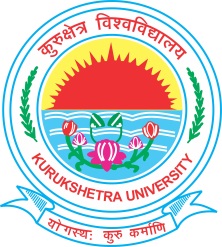 Scheme of Examination and Syllabus for Under-Graduate ProgrammeCourse : Fine Arts (Commercial Arts)Under (Multiple Entry-Exit, Internship and CBCS-LOCFin accordance to NEP-2020 w.e.f.2022-23 (in phased manner)KURUKSHETRA UNIVERSITY, KURUKSHETRA Scheme of Examination for Course of Fine Arts (Commercial Arts) Under Multiple, Entry-Exit, Internship and CBCS-LOCF in accordance to NEP-2020 w.e.f. 2022-23 (in phased manner) Course : Fine ArtsSEC- S1 can be offered in 5th/6th semester according to Time-Table adjustment; SEC – Skill Enhancement Course; DSE – Discipline Specific ElectiveProgramme Outcomes (POs) for UG Program of Fine Arts 1. To develop skills in graduate students to be able to acquire theoretical and practical knowledge in fundamentals of Art and Aesthetics.2. To create awareness on ethical issues, Studio practice and the Art Society. 3. To inculcate ability to critically evaluate problems and apply lateral thinking and analytical skills for professional development. 4. To develop ability in youth for understanding basic creative learning and effective communication skills. 5. To prepare youth for career in teaching, art curator, director, as an artist, government organizations and self-reliant entrepreneurship. 6. To make students aware of contemporary art world and present scenario in art field.7. To provide learning experience in students that instills deep interest in Fine Arts for the benefit of art society. Programme Specific Outcomes (PSOs) for Commercial Arts, Course of U.G. 1. The students will be introduced to the concepts of art, its principles, basic terms and categories. The aim is to enable them to engage with visual and conceptual comparisons in arts of different times and places. 2. The programme will introduce the students with the various schools, styles and phases of the development in Commercial Arts and Designing in India. The students will avail the awareness of the different terms, concepts, forms and subject matter of these works.3.The students will also come across other practices that are aligned to the making of art and thus have a better perception of art society.4.On completion of their training the students will become a professional and getting opportunities in Govt. and Private Advertising Companies and Photo Studios  concerns to set themselves as Designer and to establish their own concern in Applied Arts. 5.Youth will be capable of using knowledge of subject and analytical methods in    identifying and incorporating various creative expressions into their artworks.6. This programme will develop personnel who can be capable of doing Masters in the subject and can develop career as teacher, in industry or as entrepreneur in the realms of the subject. Semester-I Course Outcomes: After completion of course student will be able –Table 2: CO – PO matrix for the course B-CMA-N101 (Fundamental of Arts)Table 3: CO – PSO matrix for the course B-CMA-N101 (Appreciation and Fundamental of Arts)THEORY (B-CMA-N101) Fundamental of Arts	 Details of course works:Unit-IIntroduction to Arts:Meaning and Definition of Art, Types of Art, Functions of Art, Purpose of Art,Unit-IIIntroduction to Elements of Art: Point, Line, Form, Shape, Space, Colour, Tone, TextureUnit-IIIPrinciples of Art:Rhythm, Unity, Harmony, Contrast, Dominance, Balance: Types of Balance, Symmetrical balance, Asymmetrical balance,Perspective: Types of Perspective: One point Perspective, Two point Perspective, Three point PerspectiveUnit IVArt Material and MethodsPencils, Brushes, Papers, Poster Colors, Pencil Colors, Acryclic Colors, Cryons etc.Compressor & Spray Gun, Drawing Board, Sketch Book, Reference File etc.SUGGESTED READING:fp=dyk ds ewy vk/kkj& M‚ vkj- ,- vxzoky  Fundamentals of Visual Arts, by Dr. Anju ChaudharyArts and Print Production, by N.N SarkarART & FEAR :  By DAVID BAYLESTHE ILLUSION OF LIFE, by FRANK THOMAS, OLLIE JOHNSTON.Time- 3 hrs. Maximum Total Marks		:	50External (examination)		:	25Internal		:	25 (10+10+05)Credit		:	2Instructions:No. of Questions to be set : 09 (02 Questions from each unit) and Question No. 01 is to be set from all over the Units i.e. short type Questions. No. of Questions to be attempted: 05 . Question No. 01 is compulsory.All Questions will be of equal marks.Note: - Internal Assessments 50% in each theory paper based on the following criteria:Two handwritten Assignments		:	10%         (1st Assignment after one month & 2nd after two months)Two Class Test (One period duration)	:	10% Attendance			:	5%Marks for attendance will be given as under:-(1)	91% onwards	: 	5 Marks 		(4) 70% to 74%	:   2 Marks(2)	81% to 90% 	:	4 Marks 		(5) 65% to 69%	:   1 Marks 	(3)	75% to 80%	:	3 MarksPRACTICAL (B-CMA-N102) Object Drawing and Still life Details of course works:Maximum Marks-100External (Examination)			:  50Internal			:  50Credit 			:  04Section A	: 	Object Drawing		25 Max. Marks			     4 hrs.	(2 Session)Paper Size : A3 (11.7x16.5 inches)Medium : Pencil, Charcoal, Crayons, Pastel, Water Colours, Pen and Inks etc.Note : Candidate will have to choose any of the above medium in the examination.Assignments : Draw a Bottle, Tea Pot, Flower Pot or any Fruit (Black & White or Coloured)Section B	:	Still Life			25 Max. Marks			         4 hrs.  (2 Session)Paper Size : A3 (11.7x16.5 inches)Medium : Pencil, Crayons, Pastel, Water Colours, etc.Note : Candidate will have to choose any of the above medium in the examination.Assignments : Draw a still life with arrangements of still objects (Black & White or Coloured)Section C:	Internal/Session			50 Max. Marks		Objects Drawing		:	5		Still Life			:	5		Sketching			:	50Course Outcomes: After completion of course student will be able –Table 2: CO – PO matrix for the course B-CMA-N102  (Object Drawing and Still Life)Table 3: CO – PSO matrix for the course -B-CMA-N102 (Object Drawing)Semester-II Course Outcomes: After completion of course student will be able –Table 2: CO – PO matrix for the course B-CMA-N201 (Commercial Arts and Design)Table 3: CO – PSO matrix for the course B-CMA-N201 (Commercial Arts and Design)THEORY (B-CMA-N201) Commercial ArtDetails of course works:Unit-IIntroduction to Commercial Arts:Meaning and Introduction of Commercial Art, Importance and Objective of Commercial Arts, Scope of Commercial Art,Unit-IIStudy of Commercial Art Qualities of Commercial Artist, Material used in Commercial Arts, Commercial Arts techniques, Difference between Commercial and Fine Arts Unit-IIIIntroduction of Design:Meaning and Definition of Design, Types of Design, Functions of Design, Scope of Design, Importance of DesignUnit IVTypes of Design:Natural Design, Decorative Design, Geometrical Design, Conventional Design, Abstract Design, Graphics Design Time- 3 hrs. Maximum Total Marks		:	50External (examination)		:	25Internal		:	25 Credit		:	 2Instructions:No. of Questions to be set : 09 (02 Questions from each unit) and Question No. 01 is to be set from all over the Units i.e. short type Questions. No. of Questions to be attempted: 05 . Question No. 01 is compulsory.All Questions will be of equal marks.Note: - Internal Assessments 50% in each theory and Practical paper based on the following criteria:Two handwritten Assignments		:	10%         (1st Assignment after one month & 2nd after two months)Two Class Test (One period duration)	:	10% Attendance			:	5%Marks for attendance will be given as under:-(1)	91% onwards	: 	5 Marks 		(4) 70% to 74%	:   2 Marks(2)	81% to 90% 	:	4 Marks 		(5) 65% to 69%	:   1 Marks 	(3)	75% to 80%	:	3 MarksSUGGESTED READINGCommercial Art & Design, Hardcover by Ray J Matasek Graphics Design by Narendra Singh YadavThe Designer’s Handbook by Alistair CampbellDesign And Technology by Vab No strandDesign Fundamentals: Notes on Color Theory, by Rose Gonnella, Max FriedmanUnderstanding Color, 5th Edition, by Linda HoltzschueDesign Principles and Design Elements, William Lidwell, Kristina Holden, Jim ButlerThe Elements of Graphic Design, by Alex WhitPRACTICAL B-CMA-N202 2D, 3D Design & Free hand Design Maximum Marks		: 	100External (Examination)		: 	50Internal		:	50Credit 		:	4Section A	:   2D Geometrical Design  	       25 Max. Marks		     4 hrs.	(2 Session)Paper Size : A3 (11.7x16.5 Inches)Medium: Pastel Colors, Poster Colors, Water Colors, Pen and Inks etc.Note: Candidate will have to choose any of the above medium in the examination.Assignments: Create a design with the help of geometric shapes ( Black & White or Colour)Section B	: Freehand Design & 3D Geometrical Design	25 Max. Marks      4 hrs. (2 Session)                                                                                    Paper Size : A3 (11.7x16.5 Inches)Medium : Pastel Colors, Poster Colors, Water Colors, Pen and Inks etc.Note : Candidate will have to choose any of the above medium in the examination.Assignment : Create a design used of Animals, Flower, Leafs etc. (Black & White or Colour)Section C:	Internal/Session				25 Max. Marks		Geometrical Design 2D & 3D		:	4		Freehand Design 			:	4		Sketching				:	30Table 2: CO – PO matrix for the course B-CMA-N202 - 2D, 3D Design & Freehand DesignTable 3: CO – PSO matrix for the course B-CMA-N202 - 2D, 3D Design & Freehand DesignLevel-5SemesterSemesterCoursePaper(s)Paper(s)Nomenclature of paperNomenclature of paperCredit (T)Credit (P)Internal MarksExternal MarksTotal MarksExam durationContact Hours/weekLevel-5Semester-ISemester-ICC-1AB-FAP-N101 (Theory)B-FAP-N101 (Theory)Fundamental of Arts- IFundamental of Arts- I02-2525500302Level-5Semester-ISemester-ICC-1AB-FAP-N102 (Practical)B-FAP-N102 (Practical)Still LifeStill Life-0450501000608Level-5Semester-IISemester-IICC-1BB-FAP-N201 (Theory)B-FAP-N201 (Theory)Fundamental of Arts- IIFundamental of Arts- II02-2525500302Level-5Semester-IISemester-IICC-1BB-FAP-N202(Practical)B-FAP-N202(Practical)Nature StudyNature Study-0450501000608Internship @10 Credits (450 hours) after 2nd semester (only for exit option) Internship @10 Credits (450 hours) after 2nd semester (only for exit option) Internship @10 Credits (450 hours) after 2nd semester (only for exit option) Internship @10 Credits (450 hours) after 2nd semester (only for exit option) Internship @10 Credits (450 hours) after 2nd semester (only for exit option) Internship @10 Credits (450 hours) after 2nd semester (only for exit option) Internship @10 Credits (450 hours) after 2nd semester (only for exit option) Internship @10 Credits (450 hours) after 2nd semester (only for exit option) Internship @10 Credits (450 hours) after 2nd semester (only for exit option) Internship @10 Credits (450 hours) after 2nd semester (only for exit option) Internship @10 Credits (450 hours) after 2nd semester (only for exit option) Internship @10 Credits (450 hours) after 2nd semester (only for exit option) Internship @10 Credits (450 hours) after 2nd semester (only for exit option) Internship @10 Credits (450 hours) after 2nd semester (only for exit option) Internship @10 Credits (450 hours) after 2nd semester (only for exit option) Level-6Semester-IIISemester-IIICC-1CCC-1CB-FAP-N301 (Theory)B-FAP-N301 (Theory)Art & Aesthetics02-2525500302Level-6Semester-IIISemester-IIICC-1CCC-1CB-FAP-N302 (Practical)B-FAP-N302 (Practical)Landscape-0450501000608Level-6Semester-IVSemester-IVCC-1DCC-1DB-FAP-N401 (Theory)B-FAP-N401 (Theory)Pre-historic Art02-2525500302Level-6Semester-IVSemester-IVCC-1DCC-1DB-FAP-N402 (Practical)B-FAP-N402 (Practical)Head Study-0450501000608Internship @10 Credits (450 hours) after 4th semester (compulsory for all )Internship @10 Credits (450 hours) after 4th semester (compulsory for all )Internship @10 Credits (450 hours) after 4th semester (compulsory for all )Internship @10 Credits (450 hours) after 4th semester (compulsory for all )Internship @10 Credits (450 hours) after 4th semester (compulsory for all )Internship @10 Credits (450 hours) after 4th semester (compulsory for all )Internship @10 Credits (450 hours) after 4th semester (compulsory for all )Internship @10 Credits (450 hours) after 4th semester (compulsory for all )Internship @10 Credits (450 hours) after 4th semester (compulsory for all )Internship @10 Credits (450 hours) after 4th semester (compulsory for all )Internship @10 Credits (450 hours) after 4th semester (compulsory for all )Internship @10 Credits (450 hours) after 4th semester (compulsory for all )Internship @10 Credits (450 hours) after 4th semester (compulsory for all )Internship @10 Credits (450 hours) after 4th semester (compulsory for all )Internship @10 Credits (450 hours) after 4th semester (compulsory for all )Level-7Semester-VCC-1H1Subject-HCC-5CC-1H1Subject-HCC-5CC-1H1Subject-HCC-5B-FAP-N501(Theory)B-FAP-N501(Theory)History of Ancient Art04-50501000302Level-7Semester-VCC-6CC-6CC-6B-FAP-N502(Practical)B-FAP-N502(Practical)Study of Torso-1275751500608Level-7Semester-VDSEDSEDSEB-FAP-N503(Practical)B-FAP-N503(Practical)Clay Modelling-1275751500608Level-7Semester-VB-FAP-N504(Practical)B-FAP-N504(Practical)Composition-1275751500608Level-7Semester-VB-FAP-N505B-FAP-N505MOOC* (From Swayam Portal)-**Level-7Semester-VSec-1Sec-1Sec-1B-FAP-SIB-FAP-SIExhibition-127575150--Level-7Semester-VICC-1H2Subject-HCC-1H2Subject-HCC-1H2Subject-HB-FAP-N601 (Theory )B-FAP-N601 (Theory )History of Medieval Art04-50501000302Level-7Semester-VICC-7CC-7CC-7B-FAP-N602 (Practical)B-FAP-N602 (Practical)Life Study-1275751500608Level-7Semester-VICC-8CC-8CC-8B-FAP-N603 (Practical)B-FAP-N603 (Practical)Portrait Study-1275751500608Level-7Semester-VIDSEDSEDSEB-FAP-N604 (Practical)B-FAP-N604 (Practical)Graphic (Linocat)-1275751500608Level-7Semester-VIB-FAP-N605 (Practical)B-FAP-N605 (Practical)MOOC* (From Swayam Portal)-*---*-Level-7Semester-VISEC-2SEC-2SEC-2B-FAP-SIB-FAP-SIExhibition127575150--Level-8Semester-VIIB-FAP-N701 B-FAP-N701 Research Ethics-45050100--Level-8Semester-VIIB-FAP-N702 B-FAP-N702 Research Methodology-45050100--Level-8Semester-VIIB-FAP-N703 B-FAP-N703 Seminar-4--100--Level-8Semester-VIISynopsis Writing and Seminar4--100--Level-8Semester-VIIIB-FAP-N801 B-FAP-N801 Dissertation/Thesis Preparation/ Writing-20-----Level-8Semester-VIIIB-FAP-N802 B-FAP-N802 Mid Term Seminar & Pre-Submission Seminar-2--100--Level-8Semester-VIIIPre-Submission Seminar-2-----Total1682050CoursePaperNomenclature of PaperCredit (T)Credit (P)Internal marksExternal MarksTotalDuration of Exam (Hrs)Hours/weekCC-1AB-FAP-N101Fundamentals of Art-I02-2525500302B-FAP-N102Practical: Still Life-0450501000608(Theory) Paper – B-FAP-N101  -  Fundamental of Arts-I(Theory) Paper – B-FAP-N101  -  Fundamental of Arts-ICos#Course OutcomesB-FAP-N101.1An understanding of basic principle of art & colour, concept, media and forms, and the ability to apply them to a specific aesthetic intent.B-FAP-N101.2Knowledge of different element of Arts studies and continuing throughout the degree program towards the development of advance capabilities.B-FAP-N101.3Understanding the basic and valuable knowledge of the principles of arts.B-BAP-N101.4To enhance skills, artistic ability, creativity, analytical thinking and leadership.Cos#PO1PO2PO3PO4PO5PO6PO7B-FAP-N101.13333222B-FAP-N101.23232233B-FAP-N101.33232222B-FAP-N101.43323222Average1.75201.251.51.75PSO1PSO2PSO3PSO4B-FAP-N101.13333B-FAP-N101.23322B-FAP-N101.32323B-FAP-N101.42332Average2.25322(Practical) Paper   B-FAP-N102 (Still Life)(Practical) Paper   B-FAP-N102 (Still Life)Cos#Course OutcomesB-FAP-N102.1 Practicing and creating art with different painting medium and developing artistic skillsB-FAP-N102.2 Evolution of the discipline as related to issue of representation light and shades and illusion.B-FAP-N102.3Ability to synthesize the use of drawing two dimensional compositions and colour.B-FAP-N102.4Producing a painting based on both traditional still life images and contemporary design ideas.CoursePaperNomenclature of paperCredit (T)Credit (P)Internal marksExternal marksTotalDuration of exam (Hrs)Hours/weekCC-1BB-FAP-N201Fundamentals of Art-II02-2525500302B-FAP-N202Practical: Nature study-0450501000608(Theory) Paper – B-FAP-N201 Fundamental of Art-II(Theory) Paper – B-FAP-N201 Fundamental of Art-IICos#Course OutcomesB-FAP-N201.1Knowledge from established practice, using materials & processes.B-FAP-N201.2To understand and recognize various art mediums, tools and techniques.B-FAP-N201.3To develop confidence and enhance their creativity with the information to the new creative modes in contemporary art world.B-FAP-N201.4To inculcate diverse art mediums and techniques in their art practice so that they meet desired results in their work.(Practical) Paper- B-FAP-N202 – Nature Study(Practical) Paper- B-FAP-N202 – Nature StudyCos#Course OutcomeB-FAP-N202.1To understand the colour theory of nature and be able to create various hues apart from the given palette.B-FAP-N202.2To develop a strong observational ability and enhance their compositional skills.B-FAP-N202.3To enable them understand composition, perspective, representational and impressionistic art.B-FAP-N202.4Students belonging to rural or urban gets a chance to connect with their outer world and pour that creativity onto canvas.Cos#PO1PO2PO3PO4PO5PO6PO7B-FAP-N202.13323222B-FAP-N202.23222222B-FAP-N202.32222222B-FAP-N202.42222222Average21.251.51.7511.751.25PSO1PSO2PSO3PSO4B-FAP-N103.13333B-FAP-N103.23322B-FAP-N103.33233B-FAP-N103.43332Average2.2.52.752.252.5Level-5SemesterCoursePaper(s)Paper(s)Nomenclature of paperNomenclature of paperCredit (T)Credit (P)Internal MarksExternal MarksTotal MarksExam durationContact Hours/weekLevel-5Semester-ICC-1AB-CMA-N101 (Theory)B-CMA-N101 (Theory)Fundamental of ArtsFundamental of Arts02-2525500302Level-5Semester-ICC-1AB-CMA-N102 (Practical)B-CMA-N102 (Practical)Practical:Object DrawingStill LifePractical:Object DrawingStill Life-0450501000608Level-5Semester-IICC-1BB-CMA-N201 (Theory)B-CMA-N201 (Theory)Commercial Art & DesignCommercial Art & Design02-2525500302Level-5Semester-IICC-1BB-CMA-N202(Practical)B-CMA-N202(Practical)Practical:Geometrical 2D & 3D DesignFree Hand DesignPractical:Geometrical 2D & 3D DesignFree Hand Design-0450501000608Internship @10 Credits (450 hours) after 2nd semester (only for exit option) Internship @10 Credits (450 hours) after 2nd semester (only for exit option) Internship @10 Credits (450 hours) after 2nd semester (only for exit option) Internship @10 Credits (450 hours) after 2nd semester (only for exit option) Internship @10 Credits (450 hours) after 2nd semester (only for exit option) Internship @10 Credits (450 hours) after 2nd semester (only for exit option) Internship @10 Credits (450 hours) after 2nd semester (only for exit option) Internship @10 Credits (450 hours) after 2nd semester (only for exit option) Internship @10 Credits (450 hours) after 2nd semester (only for exit option) Internship @10 Credits (450 hours) after 2nd semester (only for exit option) Internship @10 Credits (450 hours) after 2nd semester (only for exit option) Internship @10 Credits (450 hours) after 2nd semester (only for exit option) Internship @10 Credits (450 hours) after 2nd semester (only for exit option) Internship @10 Credits (450 hours) after 2nd semester (only for exit option) Level-6Semester-IIICC-1CCC-1CB-CMA-N301 (Theory)B-CMA-N301 (Theory)Advertising  Foundation-102-2525500302Level-6Semester-IIICC-1CCC-1CB-CMA-N302 (Practical)B-CMA-N302 (Practical)Illustration-0450501000608Level-6Semester-IVCC-1DCC-1DB-CMA-N401 (Theory)B-CMA-N401 (Theory)Advertising  Foundation-II02-2525500302Level-6Semester-IVCC-1DCC-1DB-CMA-N402 (Practical)B-CMA-N402 (Practical)Print Ad.-0450501000608Internship @10 Credits (450 hours) after 4th semester (compulsory for all )Internship @10 Credits (450 hours) after 4th semester (compulsory for all )Internship @10 Credits (450 hours) after 4th semester (compulsory for all )Internship @10 Credits (450 hours) after 4th semester (compulsory for all )Internship @10 Credits (450 hours) after 4th semester (compulsory for all )Internship @10 Credits (450 hours) after 4th semester (compulsory for all )Internship @10 Credits (450 hours) after 4th semester (compulsory for all )Internship @10 Credits (450 hours) after 4th semester (compulsory for all )Internship @10 Credits (450 hours) after 4th semester (compulsory for all )Internship @10 Credits (450 hours) after 4th semester (compulsory for all )Internship @10 Credits (450 hours) after 4th semester (compulsory for all )Internship @10 Credits (450 hours) after 4th semester (compulsory for all )Internship @10 Credits (450 hours) after 4th semester (compulsory for all )Internship @10 Credits (450 hours) after 4th semester (compulsory for all )Level-7Semester-VCC-1H1Subject-HCC-5CC-1H1Subject-HCC-5B-CMA-N501 (Theory)B-CMA-N501 (Theory)Advertising   Profession –I04-50501000302Level-7Semester-VCC-6CC-6B-CMA-N502 (Practical)B-CMA-N502 (Practical)Photography-1275751500608Level-7Semester-VDSEDSEB-CMA-N503 (Practical)B-CMA-N503 (Practical)CorelDraw-1275751500608Level-7Semester-VB-CMA-N504 (Practical)B-CMA-N504 (Practical)Advertising  Campaign-1275751500608Level-7Semester-VB-CMA-N505 (Practical)B-CMA-N505 (Practical)MOOC* (From Swayam Portal)-**Level-7Semester-VSec-1Sec-1B-CMA-SIB-CMA-SIExhibition127575150--Level-7Semester-VICC-1H2Subject-HCC-1H2Subject-HB-CMA-N601 (Theory )B-CMA-N601 (Theory )Advertising   Profession -II4-50501000302Level-7Semester-VICC-7CC-7B-CMA-N602 (Practical)B-CMA-N602 (Practical)Advertising  Campaign-1275751500608Level-7Semester-VICC-8CC-8B-CMA-N603 (Practical)B-CMA-N603 (Practical)Photoshop-1275751500608Level-7Semester-VIDSEDSEB-CMA-N604 (Practical)B-CMA-N604 (Practical)Digital Ads-1275751500608Level-7Semester-VIB-CMA-N605 (Practical)B-CMA-N605 (Practical)MOOC* (From Swayam Portal)-*---*-Level-7Semester-VISEC-2SEC-2B-CMA-SIB-CMA-SIExhibition127575150--Level-8Semester-VIIB-CMA-N701B-CMA-N701Research Ethics-45050100--Level-8Semester-VIIB-CMA-N702B-CMA-N702Research Methodology-45050100--Level-8Semester-VIIB-CMA-N703B-CMA-N703Seminar-4--100--Level-8Semester-VII--Synopsis Writing and Seminar4--100--Level-8Semester-VIIIB-CMA-N801B-CMA-N801Dissertation/Thesis Preparation/ Writing-20-----Level-8Semester-VIIIB-CMA-N802B-CMA-N802Mid Term Seminar & Pre-Submission Seminar-2--100--Level-8Semester-VIIIPre-Submission Seminar-2-----Total1682050Level-5CoursePaper(s)Nomenclature of paperCredit (T)Credit (P)Internal MarksExternal MarksTotal MarksExam durationContact Hours/weekLevel-5CC-1AB-CMA-N101 (Theory)Fundamental of Arts02-2525500302Level-5CC-1AB-CMA-N102 (Practical)Practical: Object DrawingStill Life       -     0450501000608Level-5                                                                            Total                                                                            Total                                                                            TotalCredit -06Credit -067575150(Theory) Paper – B-CMA-N101  -  Fundamental of Arts(Theory) Paper – B-CMA-N101  -  Fundamental of ArtsCos#Course OutcomesB-CMA-N101.1Knowledge of communicate the content, context, and process of their art work visually, orally and in writing.B-CMA-N101.2Knowledge of different element of Arts studies and continuing throughout the development of advance capabilities for pleasure & mental relaxation.B-CMA-N101.3Understanding the basic and valuable knowledge of the principles of arts.B-CMA-N101.4To enhance skills, artistic ability, creativity, analytical thinking and leadership.Cos#PO1PO2PO3PO4PO5PO6PO7B-CMA-N101.13133322B-CMA-N101.23123322B-CMA-N101.33323332B-CMA-N101.43323333Average03022.2503032.52.25PSO1PSO2PSO3PSO4PSO5PSO5PSO6B-CMA-N101.13323333B-CMA-N101.23233333B-CMA-N101.32322333B-CMA-N101.41332333Average2.252.752.52.52.50303( Practical )  Paper   B-CMA-N102  (Object Drawing and Still Life )( Practical )  Paper   B-CMA-N102  (Object Drawing and Still Life )Cos#Course OutcomesB-CMA-N102.1Development of Art with different Creative Drawing, Medium and developing Artistic Skills.B-CMA-N102.2Functional knowledge of tradition and evolution of the discipline as related to issue of representation and illusion.B-CMA-N102.3To develop confidence in their ability to be inventive and resourceful.B-CMA-N102.4Producing arts based on both traditional still life images and contemporary design ideas.Cos#PO1PO2PO3PO4PO5PO6PO7B-CMA-N102.12322232B-CMA-N102.22323333B-CMA-N102.32223333B-CMA-N102.42322323Average022.75022.52.752.752.75PSO1PSO2PSO3PSO4PSO5PSO6B-CMA-N102.1332233B-CMA-N102.2233232B-CMA-N102.3222223B-CMA-N102.4232233Average2.252.752.25022.752.75Level-5CoursePaper(s)Nomenclature of paperCredit (T)Credit (P)Internal MarksExternal MarksTotal MarksExam durationContact Hours/weekLevel-5CC-1BB-CMA-N201 (Theory)Commercial Art and Design02-2525500302Level-5CC-1BB-CMA-N202(Practical)Practical: Geometrical 2D & 3D DesignFree Hand Design       -     0450501000608Level-5                                                                                       Total                                                                                       Total                                                                                       TotalCredit -06Credit -067575150(Theory) Paper – B-CMA-N201  (Commercial Arts and Design)(Theory) Paper – B-CMA-N201  (Commercial Arts and Design)Cos#Course OutcomesB-CMA-N201.1Knowledge from established practice, using materials & processes.B-CMA-N201.2Gain understanding of established Designing methods.B-CMA-N201.3To develop confidence in their ability to be inventive and resourceful.B-CMA-N201.4Producing a Design based on both traditional images and contemporary ideas.Cos#PO1PO2PO3PO4PO5PO6PO7B-CMA-N201.13223333B-CMA-N201.22223222B-CMA-N201.32222232B-CMA-N201.42332122Average2.252.252.252.5022.52.5PSO1PSO2PSO3PSO4PSO5PSO5PSO6B-CMA-N201.12312333B-CMA-N201.22322333B-CMA-N201.32332223B-CMA-N201.42332232Average02032.502022.752.75( Practical)   Paper- B-CMA-N202 - 2D, 3D Design & Freehand Design( Practical)   Paper- B-CMA-N202 - 2D, 3D Design & Freehand DesignCos#Course OutcomeB-CMA-N202.1Fundamental theories and principals of Design as well as hands on training & practicesB-CMA-N202.2Acquire critical thinking skills in the development and resolution of concepts related to visual mediaB-CMA-N202.3Understanding the relevance of design principals in historic and contemporary art & design.B-CMA-N202.4Enhances scientific temperament by application of Design.Cos#PO1PO2PO3PO4PO5PO6PO7PO8PO9B-CMA-N202.1223322223B-CMA-N202.2222223333B-CMA-N202.3222223222B-CMA-N202.4222222122Average02022.252.25022.5022.252.5PSO1PSO2PSO3PSO4PSO5PSO6B-CMA-N103.1232333B-CMA-N103.2233233B-CMA-N103.3323333B-CMA-N103.4333223Average2.52.752.752.50303